Snapchat Aims to Remove Fake, Age-Inappropriate Content Snapchat is issuing new guidance to publishers in an effort to clean up content on Discover, demanding that posts be "informative, factual and safe." The guidelines include stricter rules around content that's suitable only for those older than 18, and the company is requiring content to be checked to eliminate the possibility of fake news.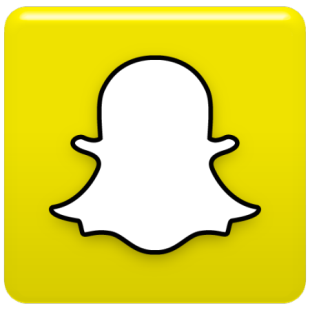 Mashable 1/23/17http://mashable.com/2017/01/23/snapchat-discover-guidelines/#jHRe2gC.w5qj